ANEXO IV - PLANO DE ENSINO(Anexo da Resolução nº 133/2003-CEPE)UNIVERSIDADE ESTADUAL DO OESTE DO PARANÁ - PRÓ-REITORIA DE PESQUISA E PÓS-GRADUAÇÃOPROGRAMA DE PÓS-GRADUAÇÃO STRICTO SENSU EM CIÊNCIAS FARMACÊUTICASPLANO DE ENSINO - PERÍODO LETIVO/ANO ______________ Programa: Área de Concentração: Mestrado ( ) Doutorado ( )Centro:Campus:DISCIPLINA (1 Aula Teórica; 2 Aula Prática)EMENTA OBJETIVOSCONTEÚDO PROGRAMÁTICOATIVIDADES PRÁTICAS – GRUPOS DE ___ ALUNOSMETODOLOGIAAVALIAÇÃO (CRITÉRIOS, MECANISMOS, INSTRUMENTOS E PERIODICIDADE)BIBLIOGRAFIA BÁSICABIBLIOGRAFIA COMPLEMENTARDOCENTEData: ___ /___ /_____________________________________________Assinatura do docente responsável pela disciplinaColegiado do Programa (Aprovação)Conselho de Centro (homologação)Encaminhada cópia à Secretaria Acadêmica em:___/____/____.       _________________ (Nome/assinatura)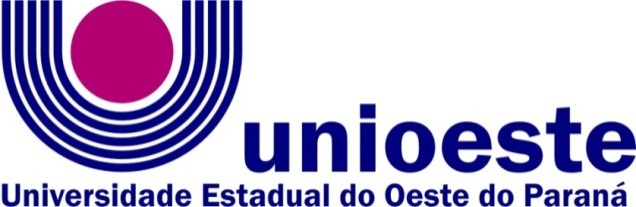   Centro de Ciências Médicas e Farmacêuticas – CCMF  Campus de Cascavel-PR   Rua Universitária, 2069 – CEP 85819110 – 55 45 3220-7290.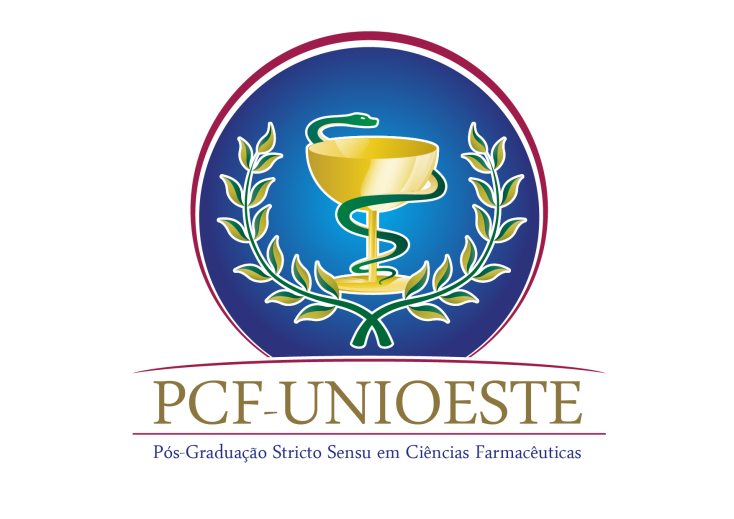 CódigoNomeCarga horáriaCarga horáriaCarga horáriaCódigoNomeAT1AP2TotalAta nº _______, ___de_______ de ____.   Coordenador: _________________________ (assinatura)Ata nº _______, ___de_______ de ____.   Diretor de Centro: _________________________ (assinatura)